§2240.  Interest in other corporations; warehousing corporations; warehouse receiptsAn association may organize, form, operate, own, control, have an interest in, own stock of, or be a member of any other corporation or corporations, with or without capital stock and engaged in preserving, drying, processing, canning, packing, storing, handling, shipping, utilizing, manufacturing, marketing or selling of the fishery products handled by the association, or the byproducts thereof.If such corporations are warehousing corporations, they may issue legal warehouse receipts to the association against the commodities delivered by it, or to any other person and such legal warehouse receipts shall be considered as adequate collateral to the extent of the usual and current value of the commodity represented thereby. In case such warehouse is licensed or licensed and bonded under the laws of this State or the United States, its warehouse receipt delivered to the association on commodities of the association or its members, or delivered by the association or its members, shall not be challenged or discriminated against because of ownership or control, wholly or in part, by the association.The State of Maine claims a copyright in its codified statutes. If you intend to republish this material, we require that you include the following disclaimer in your publication:All copyrights and other rights to statutory text are reserved by the State of Maine. The text included in this publication reflects changes made through the First Regular and First Special Session of the 131st Maine Legislature and is current through November 1. 2023
                    . The text is subject to change without notice. It is a version that has not been officially certified by the Secretary of State. Refer to the Maine Revised Statutes Annotated and supplements for certified text.
                The Office of the Revisor of Statutes also requests that you send us one copy of any statutory publication you may produce. Our goal is not to restrict publishing activity, but to keep track of who is publishing what, to identify any needless duplication and to preserve the State's copyright rights.PLEASE NOTE: The Revisor's Office cannot perform research for or provide legal advice or interpretation of Maine law to the public. If you need legal assistance, please contact a qualified attorney.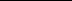 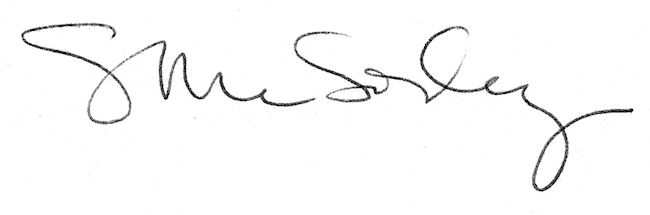 